					Matrícula nº (a rellenar por organización) 	DATOS PERSONALESPrimer ApellidoSegundo ApellidoNombre PASAPORTE                                                                                                                 NacionalidadSexo			                                                                                              Fecha de NacimientoDomicilio de residencia permanente (calle, número, piso)LocalidadCódigo Postal (si disponible)	Provincia/Departamento y PaísTeléfono 1							        Teléfono 2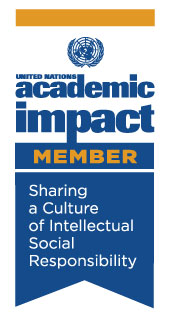 Correo electrónico:Habitación Individual: 4600 Euros  (12 noches)Habitación Compartida: 3980 Euros (12 noches)     Fecha: Una vez formalizada la matrícula el participante se compromete a cumplir con las normas y principios de respeto y convivencia democráticos propios de programas académicos universitarios, así como a respetar los derechos de todos los participantes y la diversidad de ideas y opiniones de los mismos. De igual manera, para cualquier petición, solicitud o inquietud, el participante podrá hacerlo formalmente a través de nuestro correo electrónico derechoshumanos@berg-institute.org .Firma:DOCUMENTACIÓN A ENTREGAR:Formato de matrícula diligenciado; Formato de declaración jurada diligenciado;Curriculum vitae del candidato con fotografía incluida.Fotocopia del Pasaporte (Hoja donde aparecen los datos del titular del documento) INFORMACIÓN ADICIONAL:Para la reserva de plaza debe remitir el resguardo acreditativo del pago de 1.500 Euros, en concepto de reserva de matrícula que puede realizar, con tarjeta de crédito en la web http://www.berg-institute.org/carrito/ o en el número de cuenta del Banco Santander España a nombre de:FUNDACIÓN BERG OCEANA AUFKLÄRUNGBanco Santander (España) CC: 0049 1958 81 2210006021Iban ES 78 0049 1958 81 2210006021Código Swift CODE/BIC: BSCH ES MM Sucursal Banco Santander Av. Universidad 1, 28691 Villanueva de la Cañada (Teléfono: +3491-8125023, Fax: +3491- 8156095)El importe completo de la matrícula se podrá abonar por transferencia electrónica en la cuenta indicada o en la ciudad de Madrid al inicio del programa el 7 de enero de 2024.La información reseñada en este formulario de inscripción debe ser remitida junto con el resguardo acreditativo de la reserva de la matrícula por correo electrónico a derechoshumanos@berg-institute.org – dianacatalina.pinzon@berg-institute.orgUna vez recibida toda la documentación se procede a formalizar la matrícula del participante y le será enviada la carta de aceptación al programa, con lo cual el participante quedará formalmente inscrito. www.berg-institute.org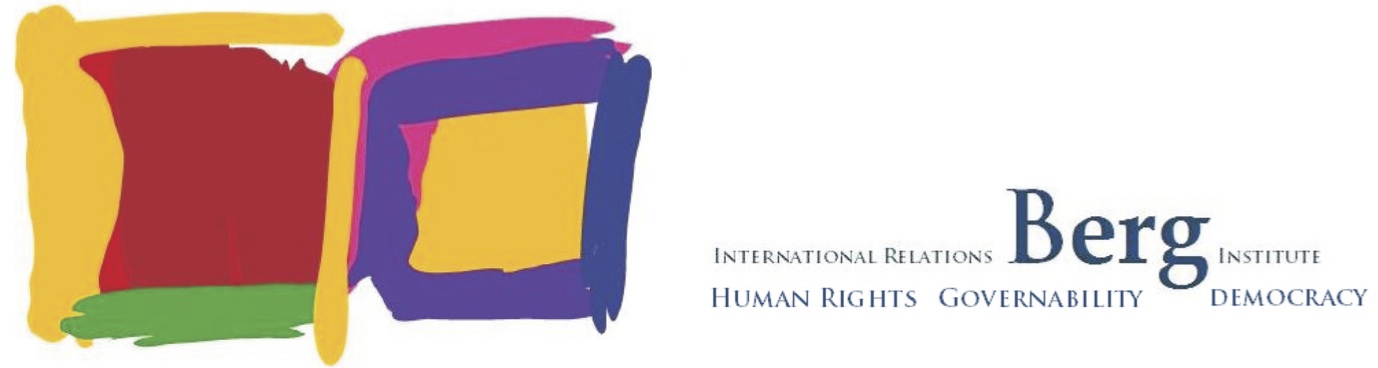 Declaración Jurada Derechos Humanos en el Terreno                     En …. a …. de …. de….Por medio de la presente, yo, …………………………………………, ciudadano de ………………, con número de pasaporte…………. Doy fe que el contenido de la información reseñada en el curriculum vitae es cierta y veraz y que cumplo íntegramente con los requisitos básicos y perfiles establecidos para la participación en este programa. Igualmente declaro que no existe ningún registro de antecedentes penales, judiciales o disciplinarios, de orden nacional o internacional, que vinculen o puedan vincular a mi persona con una violación de Derechos Humanos.Firmado: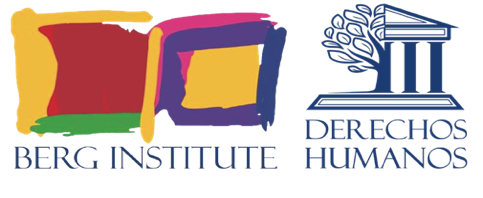 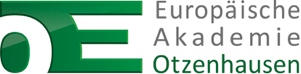 Berg InstitutePrograma XXXII Derechos Humanos en el Terreno: Europa 2024MATRÍCULA         7 de enero de 2024 a 19 de enero de 2024